November Newsletter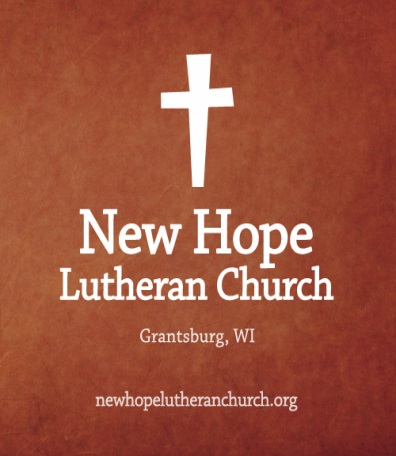 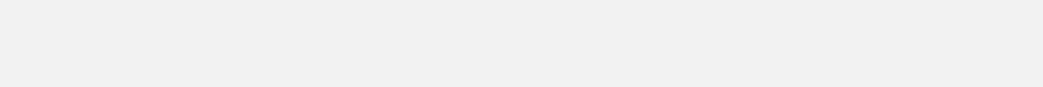 [Happenings at New Hope]685 W State Rd 7, Grantsburg, WI, 54840newhopelutheranchurch.org                                                                                                                               https://www.facebook.com/grantsburgnewhopelutheranchurch/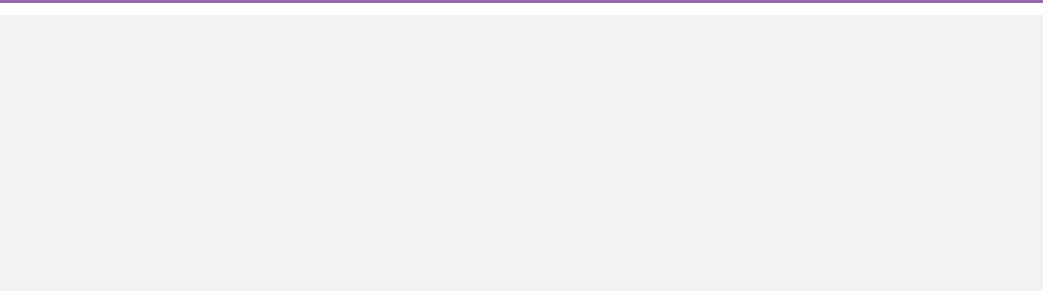 Contact UsDr. Emory L. Johnson, Pastor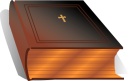 				                                 Kobi Phillipps, Assistant PastorCasey Corty, SecretaryChurch Office: 715-463-5700                                                                                                                                                                          Fax: 715-463-5770                                                           Secretary Email:    info@newhopelutheranchurch.orgImportant Church NewsNew Members~New hope will be receiving New Members soon if you are interested in becoming a member please contact the church office.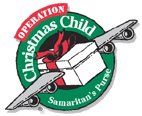 Operation Christmas ChildSara Moore will be setting up our Operation Christmas Child Store in the fellowship hall on November 1 at 9:30 am. Any and all help that can be given in setting up  is appreciated. Snow Shoveling Job We are looking for someone to shovel snow this winter. This is a paid position and you must be available to shovel during the week as well as prior to Sunday morning worship service. Please see Casey if you are interested in this positionNoah’s Park~New Hope Lutheran and Calvary Covenant have joined together again for the after school program for children 3 years old through 6th grade. The Wednesday program is held at Calvary Covenant Church in Alpha.  The program will follow the school calendar.  If there is no school, school is cancelled, there is early release or early dismissal, there will be no Children's Program at Calvary that afternoon.  The time to pick up your children at Calvary will be at 5:15 p.m. on Wednesdays. Please Note on Wednesday, Nov. 7, Noah’s Park will meet at New Hope to pack the Christmas Shoe Boxes. .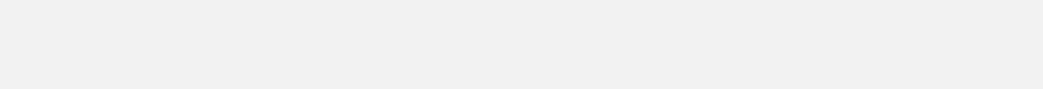 Upcoming Church EventsNovember 1OCC Store Set Up 9:30 amNovember 4Congregational MeetingNovember 7Noah’s Park will be held at New Hope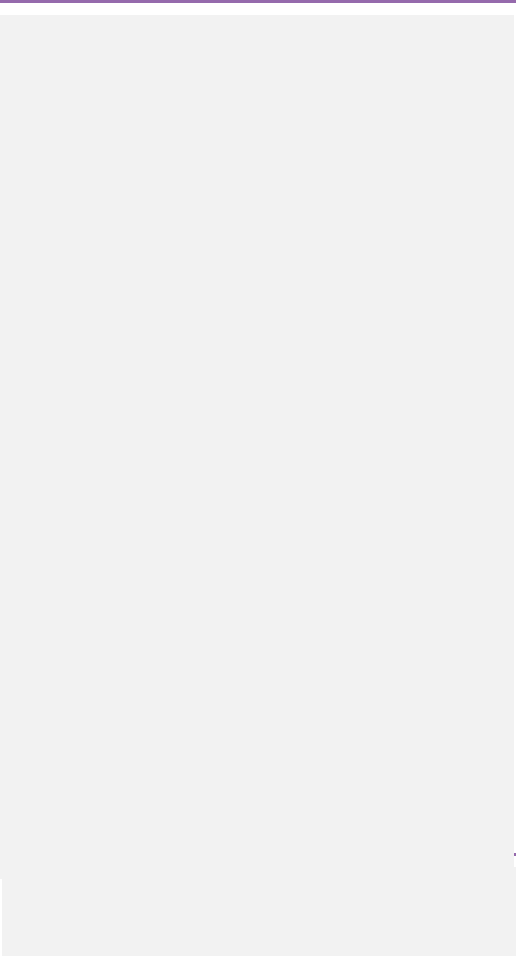 Important Church AnnouncementsSunday November 4, Daylight Savings Time ends. Be sure to turn your clocks back one hour. Remember in the Spring, spring ahead. In the Fall, fall back.NOTICE OF CONGREGATIONAL MEETING~We will be having a congregational meeting November 4 to approve the purchase of an outdoor storage building/containerPastor Emory will be starting a six session Grief Support Group beginning the middle of November.  If you are interested in attending please call the church office. More Important Church NewsTuesday Night Bible Study~A bible study led by Sara Moore will be held Tuesday nights at 7pm starting on November 6.Men’s Bible Study-  This study meets at “The Country Store" On Wednesday mornings at 6:30 am. Ted Knutson is facilitating this study.Congregational Prayer ~Everyone in the congregation is invited to join us for a weekly congregational prayer time.  The prayer meeting is here at the church on Wednesday afternoons from 2 to 3:00 p.m.Special Thanksgiving and Christmas Offerings~The council has voted that the special Thanksgiving offering will go toward postage for the Operation Christmas Child shoebox gifts that will be sent to children around the world. The special Christmas offering will go toward the Coats for Kids.Church Secretary Office Hours~Mondays- ClosedTuesday, Thursday, Friday-10-4 pmWednesday - 9 am -3 pm or as neededCouncil: The next Council meeting is Thursday, November 8 at 7:30pm.  Anyone is welcome to attend or bring issues to a Council member to be addressed. Get Connected in…Church Nursery ~Do you have children? We love the pleasure to minister to them while you’re in the service. They will have a lot of fun! Children may go to the nursery located in the Sunday School room. Sunday School ~11:00 -12:00 in the Sunday School roomsAdult Bible Study~11:15-11:45 in the SanctuaryConfirmation Instruction ~Nov. 11 and Nov.25 10:45am in Pastors OfficeTuesday Bible Study~Tuesdays at 7 pm in the Sunday School  roomCongregational prayer~2-3 pm on Wednesdays in the Sunday School RoomsNovember 20181233Occ Store 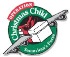 Set up 9 sm         4567891010Daylight Saving EndsWorship Service:9:30 amFollowed by Congregation Meetingcoffee and fellowshipAdult Bible Study :11:15-11:45 amSunday School11:00-NoonTuesdayBible Study7 pmMen’s Bible Study:6:30 am Quilting 9amPrayer meeting:2 pm Noah’s Park 3:30 (New Hope)Bell Choir 6:30 pmAdult Choir 7:30 pm Council Meetings beginning at 6:30 pm1112131415161717Worship Service:9:30 amFollowed bycoffee and fellowshipConfirmation Instruction 10:45amAdult Bible Study :11:15-11:45 amSunday School11:00-NoonTuesdayBible Study 7 pmMen’s Bible Study:6:30 am Quilting 9amPrayer meeting:2 pm Noah’s Park 3:30 (Calvary)Bell Choir 6:30 pmAdult Choir 7:30 pm .1819202122232424Worship Service:9:30 amFollowed bycoffee and fellowshipAdult Bible Study :11:15-11:45 amSunday School11:00-NoonTuesday Bible Study 7 pm.Men’s Bible Study:6:30 am Quilting 9amPrayer meeting:2 pm Noah’s Park 3:30 (Calvary)Bell Choir 6:30 pmAdult Choir 7:30 pm Happy ThanksgivingChurch offices are closed25262728293030Worship Service:9:30 amFollowed bycoffee and fellowshipConfirmation Instruction 10:45amAdult Bible Study :11:15-11:45 amSunday School11:00-NoonTuesday Bible Study 7 pm